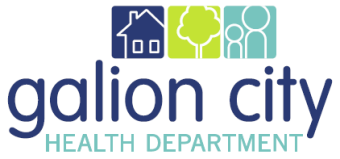 Galion City Board of HealthHealth Commissioners Monthly Report for May 2021Fiscal/FundingOlivia is doing her best managing grants, purchase orders, etc.  The problem still exists of receiving funds that were not budgeted for or being able to carry over funds where a grant timeframe runs for 12 months, not necessarily our fiscal year.Emergency PreparednessCovid and Covid funding reports are still consuming time even though the demand is not high. Some of the funding is deliverable-based with deadlines.  Emily and Lynn are going out into the community at targeted SVI areas to offer the vaccine.  We have also asked the Galion Fire Department to hand out cards to homebound individuals they may visit, explaining that a nurse will come to them if the vaccine is wanted.Communicable DiseaseStaffAlthough we have been very busy trying to pick up the pieces that were left undone, I do believe the staff morale is much better than it has been for the past few years.  We are working together well.AccreditationStaff is continuing to work on accreditation pre-site review questions that have been proposed by PHAB.  Our goal is to get all of that completed in June.Confirmed Communicable Disease by TypeConfirmed Communicable Disease by TypeSexually Transmitted Infections4Vaccine Preventable Illness0Bloodborne Pathogens0Enteric Illnesses2Other Illnesses10Vectorborne Illnesses0Total16